ANEXA nr. 4: RĂSPUNS LA RECLAMAŢIE- model -De la:Denumirea autorităţii sau instituţiei publice ..............................................Sediul/Adresa .....................................................................................Persoana de contact ............................................................................Data ...........................Către:Numele şi prenumele petentului ...............................................................Adresa ...............................................................................................Stimate domnule/Stimată doamnă ............................................................,În urma reclamaţiei dumneavoastră nr. ...........................din data de ....................... , conform Legii nr. 544/2001 privind liberul acces la informaţiile de interes public, după răspunsul negativ primit/întârzierea răspunsului la cererea nr. ....................din data de ........................... , prin care, conform legii sus-menţionate, solicitaţi documentele de mai jos:..........................................................................................................vă informăm că decizia de a nu primi (la termen) documentele solicitate:(1)se încadrează în prevederile legii, fiind vorba despre informaţii exceptate de la accesul liber al cetăţenilor;(2)nu se încadrează în prevederile legii, fiind o eroare a unui funcţionar.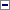 Vă asigurăm, cu scuzele noastre, că informaţiile de interes public solicitate vă vor fi transmise în termenul legal de 15 zile. Funcţionarul vinovat pentru decizia eronată în ceea ce vă priveşte a fost sancţionat cu .....................................................................Al dumneavoastră,...................................(semnătura conducătorului autorităţii sau instituţiei publice)